GRADE 7 TERM 1SOCIAL STUDIES LESSON NOTES CAREER AND ENTREPRENEURIAL OPPORTUNITIES IN SOCIAL STUDIESSocial studies is a learning area that includes History, Geography and CitizenshipThe study of social studies provides us with career and entrepreneurial opportunities in different fields.Careers are occupations undertaken for a significant period of a person’s life and with opportunities for progress in lifeEntrepreneurship is the activity of setting up a business or taking on financial risks with hope of making a profitImportance of social studies for personal development and service to humanitySocial studies prepares learners to join various career pathwaysLearners are able to utilise available resources to come up with entrepreneurial projects which help them meet their needs.By learning political development and governance learners are exposed to different styles of leadershipBy understanding systems of government, learners are able to make informed decisions once they take up leadership roles in future for the benefit of the communityThe historical understanding of some prominent people in the past is key in shaping learners futureSocial studies encourages learners to appreciate different cultures, values and traditions from national and global perspective which can be adopted in our localitylearners are able to integrate key aspects of the constitution such as integrity when making decision about governanceLearning of key aspects on democracy, rule of law, responsible citizenry helps learners living harmoniously in the society.Skills and knowledge in personality, human identity and personal well being in promoting inner peace are all meant to enhance understanding of personal growth and developmentResearch skills in field work equip learners with data collection, analysis and presentation skills that will help in solving problems affecting our societyCareer opportunities related to social studiesLaw -Advocate -LawyerGeology – Museology – Cartography Urban planningMeteorology and climatologyAviationArchaeology MedicineTeachingSurvey Engineering Entrepreneurial opportunities for social studiesSome of the entrepreneurial opportunities for social studies in our socisty includePotteryBasketryEcotourismHorticultureAgro forestryFishing Dairy farming Gender stereotypes associated with career choices and entrepreneurial opportunities in social studiesGender is the state of being male or female in relation to social and cultural roles. Stereotypes are fixed general ideas or images that assume that a person behaves in a particular way.Stereotypes limit aspirations and development of talents.They create gender differences.These gender differences ought to be addressed using appropriate strategies.A strategy is a careful plan or method of dealing with an issue We can address gender stereotypes in career and entrepreneurial opportunities related to social studies through the following strategiesCommitting and encouraging both males and females to take a full range of careers and business opportunitiesEnsuring representation of both genders in leadershipTreating both males and females equally by using texts and circular that does not promote gender biasDevelop policies, law and decision making process that represent both males and femalesRecognising biological difference devoid of stereotypes in career choices and entrepreneurial opportunities in social studiesThere are biological differences between male and female people.Biological difference should never be a hindrance to one’s career choice and entrepreneurial opportunitiesBoth male and female should be given equal opportunities to pursue their dreamsDemonstrating respect for one’s gender identity in pursuit of social studies careers and entrepreneurial opportunitiesNATURAL AND HISTORIC BUILT ENVIRONMENT IN AFRICAMAPS AND MAPWORKA map is a representation of the earth or part of it on a flat surface.Position of AfricaAfrica lies between latitude 37ºN and 35ºS and on longitude 18ºW and 52ºE.Separated by water from all other continent except at the point where it joins Asia.Mostly Easterly point is called ras hafun(cape guardafui)Mostly westerly is cape verdeMostly northerly is cape bonMostly southerly is cape agulhasAfrica is connected to sinai peninsula by suez canalSeparated from Spain by strait of gibraltarSeparated from Arabia by  strait of bab el-mandebShape of AfricaThe northern half is very wide while the southern is much narrowerAt the cape guardafui extends outwards in the shape of a horn therefore the horn of AfricaSize of AfricaAfrica is the second largest continent in the worldHas an area of about 30.3 million square kilometres (20% of the total land surface)It measures 8000 km from north to south and 7400km from east to westOther continentsAsia – 43608000km2Africa – 30335000km2North America – 25349000km2South America – 17611000km2Antarctica – 13340000km2Europe – 10498000km2Australia – 8923000km2Countries that makes up the Africa continentAfrica has the largest number of countries in the world making o total of 55 countriesAlgeria	2381741km2Angola	1246700km2Benin	115773km2Botswana	600372km2Burkina faso	274200km2Burundi	28490km2Cameroon	475900km2Cape verde	7275km2Central africa republic	622984km2Chad	1284000km2Comoros	2117km2Congo 	34965km2Cόte d’ ivoire	322463km2Djibouti	23310km2DR congo	2345409km2Egypt	1101449km2Equatorial guinea	28051km2Eritrea	124320km2Ethiopia	1221900km2Gabon	267667km2Gambia	11369km2Ghana	238537km2Guinea 	245957km2Guinea bisau	36125km2Kenya	582648km2Lesotho	30460km2Liberia	111369km2Libya	1775000km2Madagascar	592900km2Malawi	118484km2Mali	1240192km2Mauritania	1030700km2Mauritius	2040km2Morocco	724730km2Mozambique	802000km2Niger	1267000km2Namibia	824295km2Nigeria	923773km2Rwanda	26338km2Sӑo Tome & principe	964km2Senegal	196192km2Seychelles	453km2Sierra leone	72325km2Somalia	626541km2South africa	1221037km2South sudan	644329km2Sudan	1886068km2Eswatini 	17368km2Tanzania	947419km2Togo	56785km2Tunisia	164154km2Uganda	236036km2Western sahara	252120km2Zambia	752618km2Zimbabwe	390759km2The largest country in Africa is Algeria while the smallest is Seychelles.Offshore island also form part of Africa;SeychellesSao Tome and principeMauritiusComorosMadagascarCape verdeLocating places and features on a map using latitudes and longitudes When giving the position of a place or features we with start with the latitude and then longitudeMajor latitudes and longitudesMajor longitude is called prime meridian also called Greenwich meridianIn Africa it passes through:Ghana(Accra)AlgeriaBurkina fasoMaliAll other longitudes are measured and named from prime meridian up to 180  ̊ on both sidesMajor latitude are 3 passing through AfricaEquator 0  ̊  - divides Africa into two parts                         It passes through;GabonCongoDR congoUgandaKenyaSomaliaTropic of cancer 231/2  ̊ north of equator                           It passes through;Western saharaMaliMauritaniaAlgeriaLibyaEgyptTropic of capricorn 231/2  ̊ south of equator                           It passes through:NamibiaBotswanaSouth africaMozambiqueMadagascarOther important lines of latitude are far from africa are:Arctic circle 661/2  ̊NAntarctic circle 661/2  ̊SCalculating the time of different places in the world using longitudesRotation of the earth- This is movement of earth on its own axisDistance between longitudes is measured in degreesThere are 360 meridians or longitudesOne complete rotation is 360 ̊The direction of the rotation is from west to east i.e. anticlockwise direction.One complete rotation takes 24 hoursAll places found in the east of the Greenwich meridian will see sunrise first and therefore they are one hour ahead of those to the westEffects of rotation of the earthDifferences in time along different longitudesOccurrence of day and night24hrs = 360 ̊1hr = ?360×1 ÷24 =15 Therefore 1hr =15 ̊   or 360  ̊= (24×60)minutes=1440min̊= 1440÷360 ×1=4minI Hr the earth covers 15º and 1º it covers 4 minutesCalculating time of places found to the east of Greenwich MeridianExample 1The time in Accra 0 ̊ is 7.00am.calculate time in bermbera 45  ̊E1hr =15  ̊?    = 45  ̊ = 45÷15×1 =3hrsSo 3hrs is equivalent to 45  ̊ then add 3hrs   to 7.00am to get 10.00amExample 2Suppose the time at GWM is 12 noon what is the local time at Watamu 40◦E?Time gained=40×4=160min=2 hours 40min Local time at Watamu is 12.00+2.40=14.40-1200=2.40pm.Example 3At Dar-es-Salaam 40◦E time is 12pm what is the time at Ecuador 40◦E?40◦+20◦=60◦60×4=240min=4hoursEcuador is behind in time =12.00-4=8 am.NBWhen calculating time to the east of Greenwich meridian, we add the time difference to the local time.Calculating time of places found to the west of Greenwich MeridianWhen calculating time to the west of Greenwich meridian we subtract the time difference to the local timeExample 1A plane leaves off in New York, 74ºW at 7 am local time. What is the local time in Stockholm 18ºENBIf the places are on the same side subtract the degrees to get the difference and add or subtract from the reference time depending on which side the place is. Pictures, plan and mapsTypes of mapsTopographical maps This shows selected natural physical features on a small portion of a country.Atlas map this is a collection of maps in one volumeSketch map maps which are roughly drawn. A good sketch map should have the following characteristics:Neat and clearTitleFrameKeyCompass directionImportance of maps in day to day livesSketch maps are used to summarise information for easy reference.Used for locating other countries.Used for comparing sizes of countries.For locating climatic regions of different parts of the world.Give information on distribution of geographical phenomena e.g. vegetation on the earth’s surface.Help travellers to find their way. Used to calculate distance of a certain place.Used to locate physical features like landforms.THE EARTH AND THE SOLAR SYSTEMSolar system is the group of heavenly bodies comprising the sun and the planets.The origin of the solar systemThe passing star theoryA star with a greater gravitational pull passed near the sunIt attracted large quantities of gaseous materials from the sunThe materials split, cooled and condensed to form planetsThe planets were set in orbit by the passing starThe nebula cloud theory There was a slowly rotating cloud of dust and gas called NebulaIt cooled and began to contactRotation speed increased and successive rings of gaseous materials were formed.The rings condensed to form planetsThe central gaseous material remained as the sunSize of the earthEquatorial diameter-12756kmEquatorial circumference-40085kmPolar diameter-39995kmSurface area of the earth-510×106 km2Water surface - 73%.MERCURYNearest from the sunIts 58m km from the sunHas no satellitesTakes approximately 88 earth days to revolve around the sunVenus2nd planet from the sunIt’s 108m km from the sunOne of the brightest planetsCan be seen clearly with naked eyesTakes approximately 225 earth days to revolve around the sunSlightly smaller than the earthHas no satellitesTogether with the earth they are called twin planets due to having many similaritiesMarsAlso called The Red Planet because when it’s observed through a telescope it appears reddish.The 4th from the sunSlightly smaller than the earthApproximately 228m km from the sunTakes 687 earth days to revolve around the sunBetween Mass and Jupiter there are small celestial bodies called planetoids.Has no satellite.Jupiter5th planet from the sunApproximately 778m km from the sunLargest in the universeRotates on its own axis at very fast speedHas flattened poles due to its fast speed of rotationHas very thick layers of ice on its surfacetakes 12 earth years to revolve around the sunHas 16 satellites Saturn6th planet from the sunSecond largest planetApproximately 1427m km from the sunTakes 29 ½  earth years to revolve around the sunHas a ring around itHas 18 satellitesUranus7th planet from the sunAbout 4 times bigger than the earthApproximately 2870m km from the sunAlso rotates very fastAlso has flattened poles due to fast speed of rotationIt appears greenish foe being surrounded by methane gasHas 8 satellitesTakes 84 earth years to revolve around the sunNeptuneOne of the farthest from the sun8th planet from the sunApproximately 4497m km from the sunHas 8 satellitesTakes 165 earth years to revolve around the sunVery similar in size, colour and character with UranusThe shape of the earthThe shape of the earth is called geoid/ovoid/oblate spheroid due to being an imperfect sphere by being wide at the equator and flat at the poles.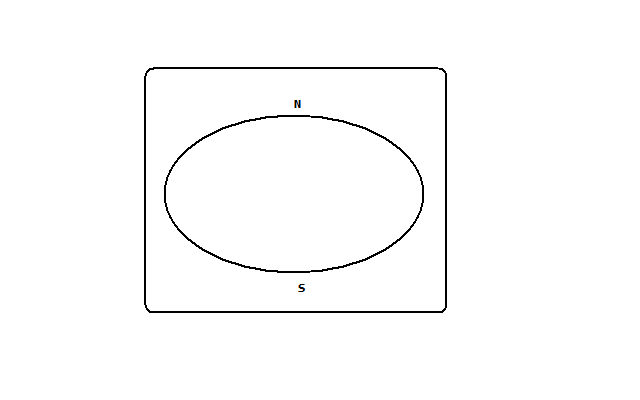 The position of the earth in the solar systemThe 3rd planet from the sunThe earth and the heavenly bodies make the universeThe only planet that supports lifeThe home of manApproximately 149m km from the sunTakes 365 ¼ days to revolve around the sunHas one satellite, the moon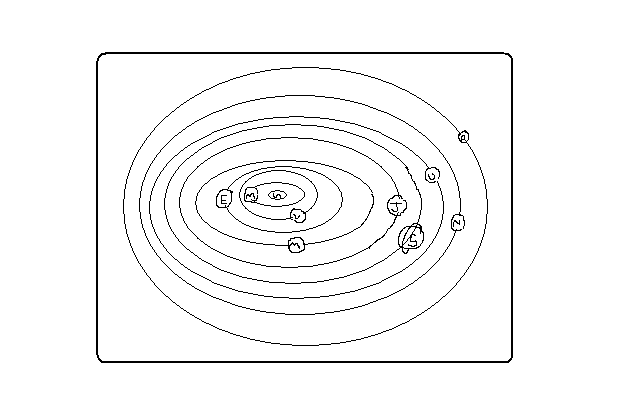 Rotation of the earth Movement of the earth on its own axis (imaginary line through the centre from N pole to S poleRotates through 360ºTakes 24 hours (day) to complete 1 rotationRotates in an anticlockwise direction (west to east)Effects of Rotation of the EarthCreates day and night because at any one time one side of the earth faces the sun (day) and the other remains in darkness (night).Causes deflection of winds and ocean currents in the N hemisphere to the left and in the S hemisphere to the right.It causes rising and falling of ocean tides.Causes time difference between longitudesEffects of Rotation of the Earth on human activitiesRevolution of the earthMovement of the earth in its orbit around the sun.It’s in anticlockwise direction.The orbit of the earth’s revolution is elliptical.Takes 365 ¼ days in a year or 366 days in a leap year (every 4 years).The sun moves from the tropic of cancer to the equator and then towards tropic of Capricorn and back to the tropic of cancer.21st march and 23rd September are called equinoxes because the length of day and night is equal. The sun is vertically overhead at noon at the equator.21st June is called summer solstice because its summer in the N hemisphere. The sun is vertically overhead at noon at the tropic of cancer.22nd December is called winter solstice because its winter in the S. hemisphere. The sun is vertically overhead at noon at noon at the tropic of Capricorn.Solstice is the period of maximum tilting of the earth towards the sun.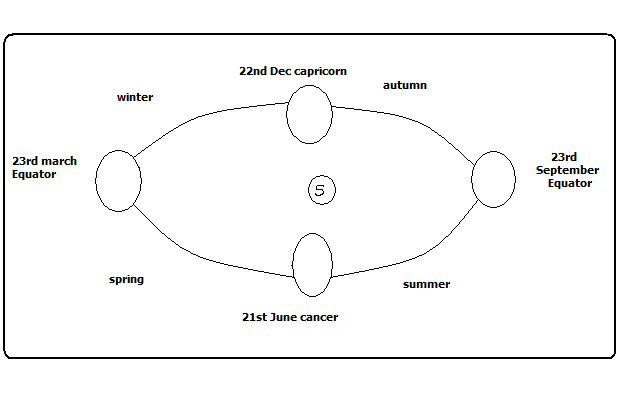 Effects of the Revolution of the earthCauses the four seasons summer, autumn, winter and spring due to the movement of overhead sun causing changes in the heat belt.Causes variation of day and night’s lengths due to the earth’s axis being inclined to the path of revolution at an angle of 60◦.Equinoxes have equal lengths of day and night.Summers have longer days and shorter nights.Winters have longer nights and shorter days.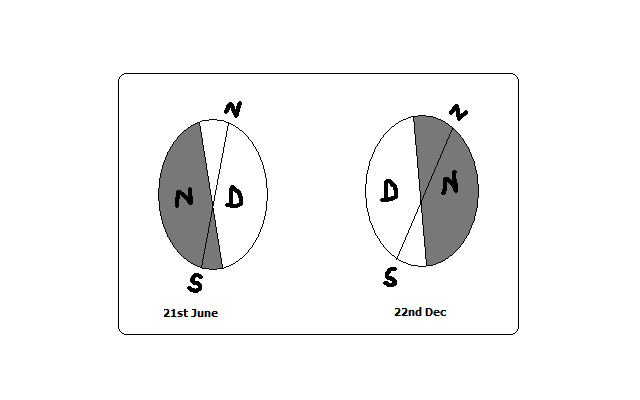 Causes changes in the altitude of the midday sun due to the earth’s orbit being elliptical.Highest altitude during equinoxLowest altitude during solsticesCauses lunar eclipse due to revolution bringing the earth in line with the sun and the moon.Effects of the Revolution of the earth on human activitiesThe internal structure of the earth 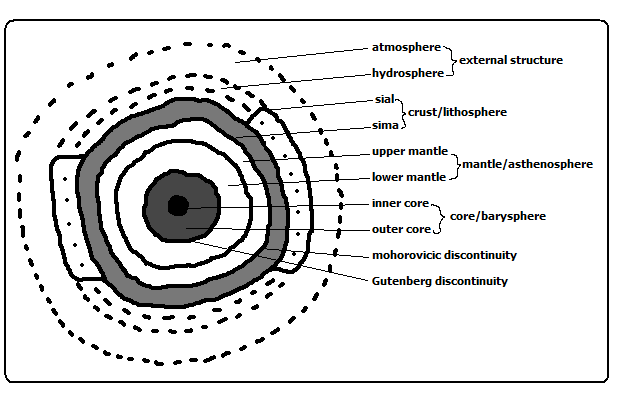 A. Crust/LithosphereOutermost layer of the earthMade of soils and other loose deposits of sandThe dominant rocks are granites.Extends 0-50kmHas 2 layers1. SialAlso called continental crustMade of light coloured rocksCalled sial because it’s made up of silica and aluminium.2. SimaAlso called oceanic crustMainly made of basaltic rocks which are brittle.Called sima because it is made of silica magnesium and iron. B. Mohorovicic Discontinuity (Moho)A definite zone of discontinuity between the crust and the mantle.Was discovered by Dr. Andrija Mohorovicic in 1909.The Mantle/AsthenosphereLayer lying between the crust and the coreMade of iron and magnesiumHas two layersUpper mantleRocks are more elastic than those of sima.Temperature is about 1000◦c.lower mantleRocks are like very viscous liquid.Temperature ranges between 1000◦c to 3000◦c.Gutenberg DiscontinuityA definite zone of discontinuity between mantle and core.Core/barysphere/CentrosphereThe innermost/central layer of the earth.Has 2 layersOuter CoreComposed of very dense rocksMade up of nickel and ironTemperatures are up to 3700◦c.Inner CoreA solid mass of mainly ironTemperatures are estimated to be 4500◦c to 5000◦c.F. The AtmosphereLayer of gases surrounding the earth.The earth revolves with it because its held onto it by gravityIt’s about 330km thick.Composition of the AtmosphereGases-exist as a mixtureSmoke particlesDust particlesWater vapourG. hydrosphereOcean and seasWEATHERWeather is the daily atmospheric conditions of a place at a particular time.ELEMENTS OF WEATHERTemperatureMeasure or degree of hotness or coldness of a placeHumidity The amount of water vapour or moisture in the atmospherePrecipitationAll forms of moisture which fall from the atmosphere to the earth’s surfaceRainfall is a form of precipitation formed from clouds that in form of water dropletsAtmospheric pressureWindMoving air on the surface of the earthSunshineDirect rays of sunlight on the surface of the earthCloud coverMass of tiny droplets of water or ice formed through condensationAnalysis and interpretation of weather conditionsDiurnal/daily Temperature range-Difference between the maximum and minimum temperature for any one day.Mean Daily Temperature-Average of the maximum and the minimum daily temperatures.Mean Monthly temperature-Sum of mean daily temperatures in a month divided by the number of days in that month.Mean Monthly minimum Temperature-Sum of daily minimum temperatures divided by the number of days in that month.Mean Monthly Maximum Temperature-Sum of daily maximum temperatures divided by the number of days in that month.Mean Annual Temperature-Sum of mean monthly temperatures divided by 12.Mean Annual Temperature Range-Difference between the highest and the lowest mean monthly temperatures in a year.Monthly Rainfall Total-Sum of rainfall recorded in a month.Annual Rainfall Total-Sum of monthly rainfall totals for 12 months.Mean Monthly Rainfall-Sum of rainfall totals for a particular month over several years divided by the number of the years of observation.Mean Annual Rainfall-Sum of mean monthly rainfall for 12 months of the year.Factors to consider when siting a weather stationWeather Station-A place where observation, measuring and recording of weather elements is done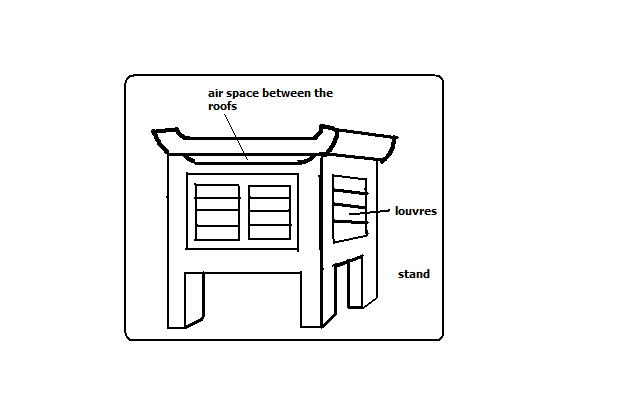 Factors to Be Taken Into Account When Sitting a Weather StationOpen spaceAn open place where there is little obstruction of weather elements.Accessible placeAccessible place so that recording can be done easily.Gently sloping landA fairly level or gently sloping ground (5◦) so that it’s easy to position weather instruments. SecurityThe place should have securityThe place should provide a wide view of the surrounding landscape and the sky.The site should be free from flooding. .Constructing selected instruments for measuring elements of weatherInstruments for Measuring Elements of WeatherThermometer- measures temperatureHygrometer- measures humidityRain gauge-measures rainfallBarometer-measures air pressureSunshine recorder-measures sunshine duration and intensityWind vane –measures wind directionAnemometer-measures wind speedConstructing a wind stockPUPIL’S ACTIVITYPAGE 52Materials neededA paper cupClay and plasticineA pinDrinking strawMarker penA white circular cardboardSquare and triangular paper cuttingsA pencil with a rubber head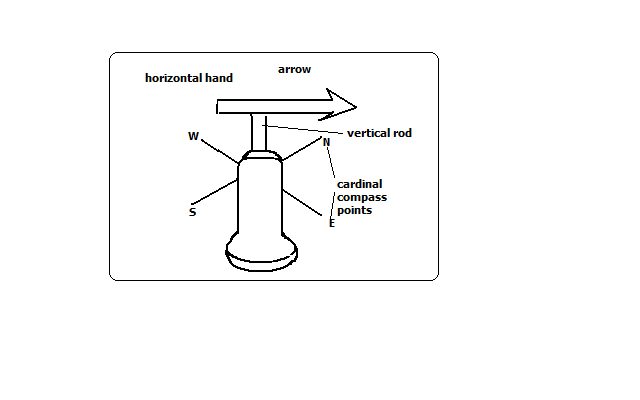 Constructing a rain gauge	PUPIL’S ACTIVITYPAGE 53Materials neededA 2-litre plastic bottleRulerA ballpoint penMasking tapeA scalpel or pair of scissors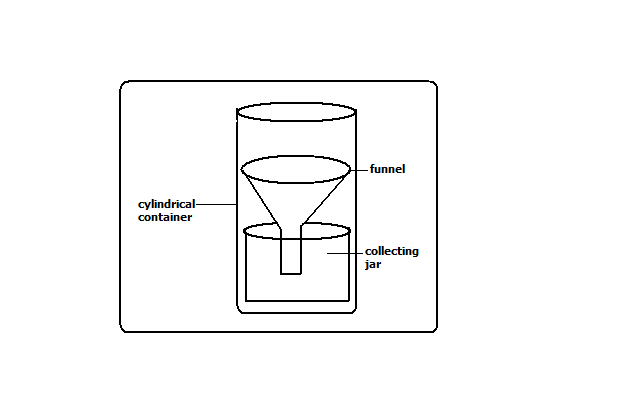 Constructing a Windsock	PUPIL’S ACTIVITYPAGE 53-54Materials neededCylindrical bagStringA scalpelWater paintsAn empty plastic fat/magarine tinMasking tape or cellotapeA pole with a pointed endPainting brushes or chewed sticks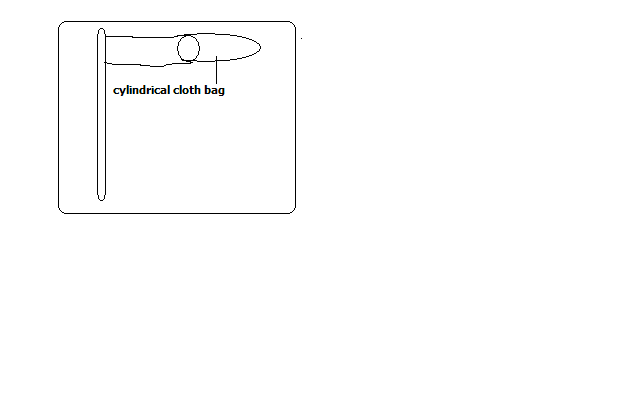 Significance of weather to humanHelps us to be aware of natural calamities related to weather before they occur so as to take precautionary measures.Guiding tourists on when to visit national parks.Helps farmers to plan their activities such as planting, harvesting, etc.Ensures air and water transport is carried out safely.Helps sporting people to plan their training and competition schedules.Helps people to plan many other activities such as mining, electricity generation, holiday events, etc.Helps fishing communities to plan their activitiesHistorical informationSources of historical information in the society Monuments  Caves  Historical pictures  Folk songs Old coins Recorded folk stories Archaeological sites Textbooks Articles   MythsArtefacts,  Fossils	Primary and secondary sources of informationPrimary source is historical information that are created during the time period studied or were created at a later age by participant in even being practisedSecondary source is historical information that interprets or analyses a historical phenomenonWays of preserving historical informationSignificance of historical information in providing evidence of past accountsPEOPLE AND POLPULATIONHUMAN ORIGINTRADITIONAL STORIES ON HUMAN ORIGINThis is an attempt by communities of people to explain  their origin. It is given through Oral Traditions,  myths and legends. It mainly states that the first people were created by GodKikuyu communityAccording  to the Agikuyu,  God (Ngai) appeared and created their ancestors (Gikuyu  and Mumbi) at Mukurwe Wa Gathanga near present day Muranga Gikuyu and Mumbi gave birth to 9 daughters who later formed the nine classBukusuThe bukusu of wetern Kenya belives that the fist man was called Mwambu.He was made from mud by WELE KHAKABA (God the creator) at a place called Mumbo which means west.God created a wife for him. Mwambu and his wife moved from Mumbo to the foothills of Mt. Masaba-mt elgon- where their descendants grew in numbers to become the Abaluhya community Maasai Once upon a time Enkai (God) owned all the cattle in the world. One day he opened the sky and replaced all the cattle he owned from heaven to earth using a long rope.Enkai created 3 communities on earthThe Torrobo(also the Ogiek) , the gikuyu whom God bless with seed and grain and the Maasai whom God blessed with all the cattle of the worldAkamba communityThe akamba community believes that God was called Mulungu. He created the first man MUNDU and woman KIVETI.They were then placed on top of Nzaui Hill in makueni.He blessed them with children and livestockNandi communityAccording to the Nandi, the first two people came from the knees of a giant man, which began to swell until they burst. A man came from one knee and a woman from the other. These became the ancestors of the Nandi-speaking people of Kenya. This is an example of myths in certain communities that do not directly refer to God‟s creation. RELIGIOUS STORIES ON HUMAN ORIGINThis presents man and everything else as having  been created by  God. It is contained mainly in The Bible (used by Christians)God created the heaven and earth according to Genesis chapter 2The Quran (used by Muslims).Islam believes that all living and non living things were created by AllahHindu The universe was created by Brahma. He is regarded as the hindu god of creationFactors proving that Africa is the cradle of humankind African Savannas were ideal for primates. The moist, warm and varied climate supported animal and plant life. Archaeological sites were discovered in the Great Lakes region of eastern Africa and along the Great Rift Valley. This confirms that hominids were living  in this region by the time the rift valley  was being formed. The earliest apes and various animals may have first lived around what is now Lake Victoria and the rift valley, then some went northwards into Europe and Asia. This was because, at that time, areas along the Equator (especially central and west Africa) were covered in thick forest. Around the Great lakes of East Africa was the Savannah (grassland with scattered trees and bushes). It was in this environment that man had his first home. Due to earth quakes and volcanic  eruptions during  the formation  of the great rift valley, allot of dust was brought up, which covered places where hominids  had left their weapons, tools, their own bones, and those of other animals.  These became archaeological sites in east Africa Remains found in Africa especially Eastern Africa are evidence that Africa is the cradle of mankind. Evolution is a natural process of gradual and continuous  change of living  organisms  from a lower (simpler)  state to a better-adapted (complex) and superior one. Archaeological site or prehistoric siteIs a place where human remains were foundArchaeologistsAre scientists who excavated the human remains for studyFossilsHuman remainsSTAGES OF MAN’S EVOLUTIONRamapithecus also called kenyapithecus The 15-12 million year-old remains of Ramapithecus  were found by Mary and Louis Leakey at Fort Ternan near kericho and also at Samburu hills  and in the Lakes Turkana and Baringo  basins. Ramapithecus  and other manlike  creatures were also discovered in Europe, India and China. Characteristics of Ramapithecus He was manlike. He had small canines. He was quadrapedal (he moved on his four limbs),  though  he occasionally  walked on two legsAustralopithecus/southern ape/zinjathropusRemains  of Australopithecus  were found at Taung in Botswana in 1924 by Raymond Dart, at Olduvai Gorge in Tanzania  by Mary Leakey in 1959 and throughout  eastern Africa e.g. regions around Lake Natron in Tanzania,  Lake Turkana in Kenya and Omo River valley  in Ethiopia. Characteristics of Australopithecus He was the earliest most manlike  hominid. He had a pelvis and leg that were similar  to modern man‟s. He was bipedal (walked on two limbs). Could defend themselves. Could attack their enemies. Could see or sense impending  danger from a distance. Could grasp objects with ease. May have been hairy, short and strong. Had a large face and low forehead. Had stereoscopic vision. Had much larger teeth, skull and jaws. His brain was smaller  than modern man‟s, but larger than that of the most intelligent  ape: the Gorilla. Homo habilis (Practical man).This was the first species of the genus Homo. His two and a half to one and a half million- year old remains  were found at Olduvai Gorge by Jonathan Leakey in 1964, Hadar and Omo River valley  in Ethiopia  and Koobi-For a in the lake Turkana area in 1972. Characteristics of Homohabilis He was five feet tall. He had a skull similar  to modern man‟s in shape. He was omnivorous. He could grasp objects. He made and used tools.  HOMOERECTUS (upright  man). Homoerectus lived between two million  to two hundred thousand years ago. He was five and a half feet tall. He was bipedal (walked on two legs). He made and used tools, such as hand-axes, crude spears and arrowheads from stone, bone and wood. Homo sapiens (Thinking/Intelligent  man).  Homo sapien appeared between two hundred thousand and a hundred and fifty  thousand years ago.  Characteristics of Homosapien He was under six feet tall He had small teeth. He had a steep and well-rounded  forehead. He had long straight  legs.  He made a variety  of more refined tools i.e. microliths.He was a fisherman  and hunter-gatherer. He domesticated plants and animals. Remains  of Homosapien  were found at: Eliye  springs near Lake Turkana, Kanjera and Kanam in Kenya, Bodo and Omo river valley  in Ethiopia, Ngaloba in Tanzania. EARLY CIVILASATION IN AFRICAMeaning of state, kingdom and EmpireState A territory is considered as an organised political community under one governmentEmpire An extensive group of semi autonomous states ruled by one rulerKingdomA state or territory ruled by a king or queenThe ancient EgyptFactors that led to growth of Ancient Egypt CivilizationPresence of river nileIt the annual flood of river nile and the use of shadoof method of irrigation boosted agricultureEarly technologyIt ushered in the bronze stage where copper and tin were used to make simple tools such as chisels and needlesArtisans also made pots for storage and cookery purposes using potter’s wheelPopulationHigh population in Ancient Egypt provided ready manpower and marketStrong military and leadershipThey ensured growth of the kingdom through conquests and assimilation of conquered neighbours into the empireUse of hieroglyphicThe formal writing helped keep reliable and accurate records in religion, government and historyUse of the calendarTracking of days and monitoring events such as annual flooding of the nile, planting and harvesting periodSpecialised workersThey worked in various institutions. They helped in keeping recods in the Egyptian empire. They recorded harvest, finances and historyThe Great ZimbabweGreat Zimbabwe was a city near Masvingo in the central part of the modern day Zimabwe, Mozambique and Botstwana.It existed between 1000BC to 1500BCZimbabwe is a shone word meaning “stone houses”Great Zimbabwe had a centralized government with hereditary kings. This system of government led to the rise and growth of the kingdomFactors that led to the growth of the Great Zimbabwe civilizationStrong agricultural economyExistence of several minerals deposits such as gold, copperTrade Strong leadershipAcquisition of firearms in exchange of goods Strong armyReligious beliefs brought them togetherThe kingdom of KongoFactors that led to the growth of kingdom of KongoStrategic location of the kingdomFavourable climate and the kingdom  its closeness to congo river which supported agriculture throughout the yearArrival of Portuguese Religion Trade ChristianityLocating ancient kingdoms on a map of AfricaPupil’s activityPage 77-78Contributions of early African civilisation to the modern worldModern civilisation owes ts current development to the ancient civilization.Ancient Egypt was the beginning of building designs and construction of permanent buildings we have today.The hieroglyphics form of writing in Egypt used to keep records developed into the modern writing and educationThe knowledge of planning and prediction of seasons based on calendar started in the early civilisation. Today it is has been developed further to include weather forecasting in predicting accurate changes.The industrial development in the ancient kingdoms was based on simple skill. Copper and tin were used in ancient Egypt to make items. Today most of the industries use metals and alloys to make construction and infrastructural equipment.The modern irrigation technology barrows a lot from the ancient irrigation techniques such as shadoof. This has been applied in the agricultural sectorTools such as jembes/hoes used in farming today were developed in the ancient civilisation The political structure of modern government resembles the early civilisation govermentSocial organisation of selected African communities up to 1900Locating areas by the Ogiek, Zulu and Asante communities in AfricaPUPILS’ ACTIVITYPAGE 81Social organisation of the Ogiek community up to 1900Ogiek are southern nilotic speakersMost of them live in the county of nakuru, mau and mt elgon forestsFamily was the basic unit among the ogiek communityThe lineage was responsible for enforcing traditional law and orderFather was head of the familyThe ogiek were polygamousThere was division of labour among the ogiek communityMen provide for the family needs, provide leadership and securityWomen worked in homestead, bear children and do household choresChildren helped with household chores, cultivating in farms and artisanshipThe ogiek were a patriarchal society- men owned property and passed it to their sonsThe ogiek believed in one supreme being called TororetThey believed also in the existence of ancestral spirits called OiikThey had diviners who could foretell the future using supernatural powersBoth boys and girls were initiated Boys ceremony was called tumdo op wentGirls ceremony was called tumbo op tiipikIntiated boys of the same age group sets known as ipindaThe ogiek used plants and herbs from forest for treating diseasesSocial organisation of the Zulu community up to 1900Zulu are Ngni people, bantu speakingThey occupy Kwazulu natal province in South africaIn the Ngumi languages izulu means heaven or weatherThe zulu clans referred to as the isizweThe zulu society was organised into parilineal sibs. The sibs were further divide into lineages which were composed of descendants of a common ancestorMost households comprised extended families who lived in one household called kraalMen inherited everything. Inheritance was patrilineal The zulu people were polygamous. Men married many wives and lived with them with the extended family in the kraal.Men paid dowry in terms of cows and gifts during the weeding day umaboThe zulu community believed in Umhlanga or reeds dance ceremonyBeadwork was a prominent wttire that worn at the UmahlangaBeadworks was a sign of communicationIt also symbolised wealth status of a personZulu believed in one God called uNkulunkuluThe controlled day to day human life of the Zulu communityThe zulu had traditional mediceine men who treated the sickSocial organisation of the Asante community up to 1900Asante are Akan speaking peopleThey live in the central part of the Modern day GhanaAre organsised into clans whch is headed by a chiefEach clan speaks its own dialect of the Aken languageThey believe in one supreme creator called NyameAncestors were believed to connect people to NyameAsante empire leader was called AsateheneHe also acted as a spiritual leaderOmamhene and chiefs were all religious leaders who presided over religious ceremoniesGolden stool was th symbol of national unity in the Aasnte empireIt symboised ones and authority from the AsanteheneIt was based in Kumasi, the capital of Asant empireOdwira festival was an annual ceremony They believed in the spirits of the departed rulersAsante were socially stratified into 5 main divions1st division – king and those close to the kingLived in the capital of KumasiWere wealthy and lived in luxury2nd division – consisted of the chiefs and top officials who assisted the king in enforcing law and order3rd division – those who had acquired a lot of wealth hence respect in the society4th division – comprised of ordinary farmers, traders and fishermen5th division – the lowest class was for the slavesAsante families were extebded and matrilineal – mother’s brother was the legal guardian of her childrenAsante were experts in form of decoration, logos, arts, sculture and potteryThese were known as Adinkra symbolsComparing the social organisation of thr Ogiek, Zulu, and Asante community up to 1900Human diversity and inclusionPersonality attributes which make individuals different from othersPersonality attributes are qualities or characteristics that differentiate the character, action and attitude of a person from one anotherDesirable and undesirable personality attributes in a multicultural societyPeace and conflict resolutionPeaceA state of calmness when there is no warConflict resolutionThis is the process or act of solving or settling a disagreement.Peace and conflict for personal well beingImportance of social studiesImportance of social studiesImportance of social studiesPersonal developmentService to humanity1Helps one to understand the real world around usHelps us to utilize the available resources to serve humanity2Helps us to become good citizensHelps us to appreciate and relate well with other people3Helps us to know the current affairs456Geography History Citizenship Land economicsArchaeology Public administrator Place Degrees northDegrees southDegree eastDegrees westKenya5ºN4½º SBetween 34º W AND 42º EAlgeriaAbidjan Eswatini Cairo Capetown Freetown Physical featureDegrees northDegrees southDegree eastDegrees westLake turkanaNamib desertMt. KilimanjaroRiver ZambeziJos plateauPicture Plan Maps  Image of a real objectOutline of something drawn to scaleRepresentation of the whole or part of the earth’s surface drawn to scaleGives details in their visible shapes and sizesAlso drawn as if a person was directly above the groundShows outline of objects on the groundCan be inform of free hand, drawing, painting or a photographIt represents a very small placeDrawn as if the drawer was above the groundNot drawn to scaleThe scale is large to show details e.g. house planIt shows detailsGives specific informationMost of the features are indicated by symbols.Effects of RotationHow rotation affects human activitiesDay and nightPlanning day and night activitiesHigh and low tidesHelps in fishing activitiesSea transport -Deflection of winds and ocean currentsTriggering of cyclones, hurricanes and tornadoes for example the deflection cause pressure changes which affect ocean currents and movement of windGrowing of cropsAviation or sea transportCauses flooding Time difference TravellingEducationSportsEffects of RevolutionHow revolution affects human activitiesChanges in the position of midday sun at different times of the yearVarying length of day and night at different times of the daySeasons Primary sources of historical informationSecondary sources of historical informationSources of historical informationSignificance of sources of informationHow did it provide evidence of past accountsPrimary sourceProvide cultural values of the societyThey  are preserved in museums and cultural centres for viewingPrimary sourcePrimary sourcePrimary sourcePrimary sourceSecondary sourcesProvide knowledge to students of historyThey are stocked in libraries and archives Secondary sourcesSecondary sourcesSecondary sourcesSecondary sourcesAspect of social organisationThe Ogiek The Zulu The AsanteMarriagePolygamous Polygamous Initiation ceremony Social gender rolesArt and clothingFamily set upName of their GodTororetbelieved in one God called uNkulunkulusupreme creator called NyameInheritance The ogiek were a patriarchal society- men owned property and passed it to their sonsMen inherited everything. Inheritance was patrilineal Circumcision Both boys and girls were initiated Personality attribute Description Openness to experienceIntroversion Extroversion Agreeableness